МИНИСТЕРСТВО НАУКИ И ВЫСШЕГО ОБРАЗОВАНИЯ РОССИЙСКОЙ ФЕДЕРАЦИИфедеральное государственное бюджетное образовательное 
учреждение высшего образования«САХАЛИНСКИЙ ГОСУДАРСТВЕННЫЙ УНИВЕРСИТЕТ»Институт естественных наук и техносферной безопасностиКафедра электроэнергетики и физикиДопущено к защите:___________________Дата _______________Огарь Максим АлександровичПРОЕКТИРОВАНИЕ ЭЛЕКТРОЭНЕРГЕТИЧЕСКОЙ СИСТЕМЫ ТОМАРИНСКОГО ГОРОДСКОГО ОКРУГАКурсовой проектНаправление подготовки: 13.03.02 – Электроэнергетика и электротехникаПрофиль подготовки: Электрические системы и сетиФорма обучения: очнаяСрок освоения ОПОП: 4 лет;Курс: 3Квалификация выпускника: бакалаврНаучный руководитель: 
доктор педагогических наук, 
профессор 
Максимов В.П._______________Южно-Сахалинск – 2019МИНИСТЕРСТВО НАУКИ И ВЫСШЕГО ОБРАЗОВАНИЯ РОССИЙСКОЙ ФЕДЕРАЦИИФедеральное государственное бюджетное образовательное 
учреждение высшего образования
«САХАЛИНСКИЙ  ГОСУДАРСТВЕННЫЙ УНИВЕРСИТЕТ»Институт естественных наук и техносферной безопасностиКафедра электроэнергетики и физикиЗАДАНИЕ НА КУРСОВОЙ ПРОЕКТ 
Вариант № 8ПРОЕКТИРОВАНИЕ ЭЛЕКТРОЭНЕРГЕТИЧЕСКОЙ СИСТЕМЫ 
ТОМАРИНСКОГО ГОРОДСКОГО ОКРУГА1. Исходные данные: А. Географическое расположение потребителей в масштабе 1 : 2 000 000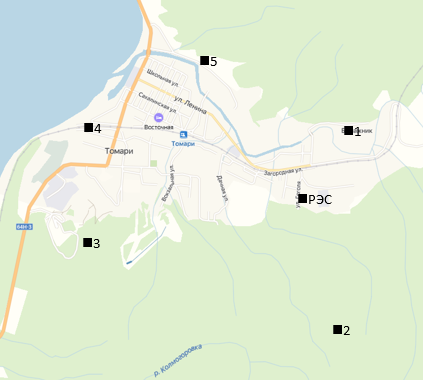 Коэффициент мощности источника питания – РЭС принять равным 0,93.Число часов использования максимальной нагрузки 4200 час.Б. Характеристика потребителей электроэнергии2. Содержание курсового проектаВведениеИсходные данныеВыбор рациональной схемы сетиОпределение суммарной длины линийВыбор номинального напряженияВыбор номинального напряжения для 1 вариантаВыбор номинального напряжения для 2 вариантаПотребление активной и баланс реактивной мощности в проектируемой сетиВыбор типа, мощности и места установки компенсирующих устройствВыбор сечения проводов ВЛРасчет сечения проводов для варианта IРасчет сечения проводов для варианта IIВыбор трансформаторовВыбор схем электрических подстанцийПрименение схем распределительных устройств (РУ) на стороне ВНПрименение схем РУ 10 (6) кВРасчет технико-экономических показателей районной электрической сетиРасчет режимов сетиМаксимальный режимОпределение расчетной нагрузки ПС и расчет потерь в трансформаторахРасчет перетоков мощностей с учетом потерь в линииОпределение значения напряжения в узловых точках (в точках на стороне ВН) в максимальном режимеРегулирование напряжения в электрической сети в максимальном режимеПослеаварийный режимОпределение значения напряжения в узловых точках в послеаварийном режимеРегулирование напряжения в электрической сети в послеаварийном режимеВыбор оборудования для ПС № 2Составление схемы замещенияВыбор электрических аппаратов, токоведущих частей и измерительных приборовЗаключениеБиблиографический список Приложени3. Перечень графического материала: таблицы, графики, схемы, отображающие этапы проектирования электрической сети.Дата выдачи задания «___» __________________ 2019  г.Руководитель: _____________________ Максимов В.П.Исполнитель: ______________________ Огарь М.А.Срок защиты работы «____» ___________________ 2019  г.СОДЕРЖАНИЕВВЕДЕНИЕУровень развития энергетики и электрификации в наиболее обобщенном виде отражает достигнутый технико-экономический потенциал любой страны. Энергетика обеспечивает электроэнергией и теплом промышленные предприятия, сельское хозяйство, транспорт, коммунально-бытовые нужды городов, рабочих и сельских поселков. Электрификация оказывает определяющее влияние на развитие всех отраслей народного хозяйства, она является стержнем развития экономики страны.Основными поставщиками электроэнергии и тепла для народного хозяйства являются энергетические системы. Энергосистема-это совокупность электростанций, электрических и тепловых сетей, а также установок потребителей электроэнергии и тепла, связанных общностью режимов производства, распределения и потребления энергии и тепла. Энергосистемы охватывают все большие площади и в связи с этим как бы рассредоточиваются по территории. Так же современная тенденция развития энергосистем - это увеличение единичной мощности энергоблоков и укрупнение подстанций, рост номинальных напряжений и повышение пропускной способности электросетей. Существенное влияние на современное развитие энергосистем оказывают все возрастающие требование к ограничению неблагоприятных воздействий энергетических объектов на окружающую среду. Часть энергосистемы, включающая в себя электростанции, электрические сети (линии электропередачи и преобразовательные подстанции) и установки потребителей электрической энергии, составляют электрическую систему. Которая должна отвечать следующим основным требованиям:Рабочая мощность электростанций (текущее значение) должна соответствовать спросу потребителей электроэнергии (включая потери в сетях и расход на собственные нужды), изменяющемуся непрерывно в течение суток и года;Надежность электроснабжения должна соответствовать экономически оправданным требованиям потребителей;Качество поставляемой электроэнергии должно соответствовать установленным нормам;Себестоимость электроэнергии, выработанной и доставленной потребителям, должна быть, возможно, более низкой.1. ИСХОДНЫЕ ДАННЫЕА. Предполагается строительство электрической сети в пределах Сахалинской области. Географическое расположение понижающих подстанций представлено в масштабе 1 : 2 000 000Рисунок 1 – Географическое расположение потребителейБ. Характеристика потребителей электроэнергииТаблица 1 – Исходные данныеМаксимальная мощность подстанции указана с учетом собственных нужд.Коэффициент мощности источника питания – РЭС принять равным 0,93.Число часов использования максимальной нагрузки 4200 час.1.1. Выбор рациональной схемы сетиПодготовлены 6 вариантов распределения электрических сетей.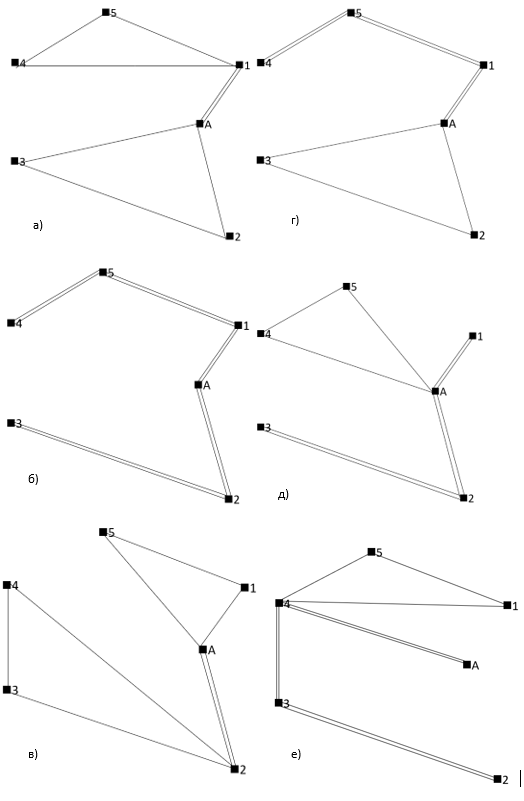 Рисунок 2 – Варианты распределительных сетей1.2. Определение суммарной длины линийПутем измерения по предложенной схеме определим расстояния между объектами.L (А-3) = 90 км;L (А-1) = 40 км;L (А-5) = 70 км;L (А-2) = 60 км;L (А-4) = 90 км;L (2-4) = 130 км;L (2-5) = 130 км;L (5-1) = 70 км;L (5-4) = 60 км;L (5-3) = 90 км;L (1-3) = 120 км;L (1-4) = 100 км;L (2-3) = 110 км.Общая протяженность сетей каждого варианта:L = 2 x (A – 1) + (1 – 5) + (5 – 4) + (4 – 1) + (A – 3) + (3 – 2) + (2 – A) = 80 ++ 70 + 60 + 100 + 90 + 110 + 60 = 570 км;L = 2 х ((A - 1) + (1 – 5) + (5 – 4)) + (A – 3) + (3 – 2) + (2 – A) = 2 x (40 + 70++ 60) + 90 + 110 + 60 =  600 км;L =  2 х ((4 – 5) + (5 – 1) + (1 – А) + (А – 2) + (2 – 3)) = 2 х (80 + 70 + 60 +100 + 90 + 110) = 680 км;L = 2 х (1 – А) + (А – 5) + (5 – 4) + (4 – А) + 2 х ((А – 2) + (2 – 3)) = 2 х 40 + + 70 + 60 + 90 + 2 х (60 + 110) = 640 км;L = (1 – 5) + (1 – А) + (5 – А) + 2 х (А – 2) + (2 – 4) + (4 – 3) + (3 – 2) = 70 + + 40 + 70 + 2 х 60 + 130 + 50  + 110 = 590 км;L = 2 х ((А – 4) + (4 – 3) + (4 – 2)) + (4 – 1) + (1 – 5) + (5 – 4) = 2 х (90 + 50 + + 130) + 100 + 70 + 60 = 630 км.В качестве варианта I принята схема A, а варианта II схема Д.2. ВЫБОР НОМИНАЛЬНОГО НАПРЯЖЕНИЯ2.1. Выбор номинального напряжения для I вариантаФундаментальные характеристики электрической сети, в том числе,  номинальное напряжение и схема линий электропередачи определяют капиталовложения и расходы по эксплуатации электрической сети, поэтому их комплекс должен отвечать требованиям экономической целесообразности. При этом следует учитывать, что указанные характеристики и параметры сети находятся в тесной технико-экономической взаимосвязи. Так изменение схемы сети может повлечь необходимость изменений не только сечения проводов воздушных линий и схем подстанций, но и изменения ее номинального напряжения. Для этого может, применено эмпирическое расчетное выражение экономически целесообразного номинального напряжения (формула Г.А. Илларионова), кВ.где:L - длина ЛЭП, км;P - передаваемая активная мощность, МВт [1, с. 56].Для расчетов предварительно выбираем два варианта.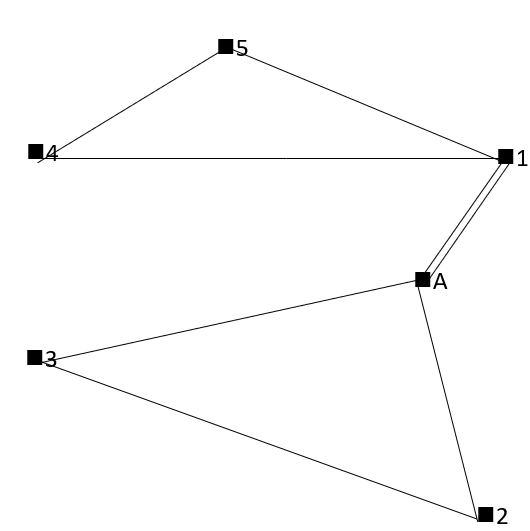 Рисунок 3 – Электрическая сеть промышленного района ,вариант IIДля кольцевой цепи 1 – 5 – 4 – 1:Рисунок 4 – Кольцевая цепь 1 – 5 – 4 – 1Тогда напряжение:Для кольцевой цепи 1 – 5 – 4 – 1по полученным результатам расчета экономически целесообразного номинального напряжения выбираем напряжение 110 кВ. Раскладываем кольцевую цепь на цепь с двумя источниками питания А – 3 – 2 – АРисунок 5 – Кольцевая цепь А – 3 – 2 – А:Для кольцевой цепи А – 3 – 2 – А по полученным результатам расчета экономически целесообразного номинального напряжения выбираем напряжение 110 кВ.Тогда напряжение:Для радиальной цепи А – 1:Рисунок 6 – Радиальная цепь А – 1 - по одной линииТогда напряжение:.Для радиальной цепи А – 1 по полученным результатам расчета экономически целесообразного напряжения выбираем напряжение 110 кВ.2.2 Выбор номинального напряжения для II вариантаРисунок 7 – Электрическая сеть промышленного района ,вариант IIДля кольцевой цепи А – 4 – 5 – А:Рисунок 8 – Кольцевая цепь А – 4 – 5 – АТогда напряжение:Для кольцевой цепи А – 4 – 5 – А по полученным результатам расчета экономически целесообразного номинального напряжения выбираем напряжение 110 кВ. Для радиальной цепи А – 1:Рисунок 9 – Радиальная цепь А – 1 - по одной линииТогда напряжение:.Для радиальной цепи А – 1 по полученным результатам расчета экономически целесообразного напряжения выбираем напряжение 110 кВ.Для радиальной цепи А – 2 – 3:Рисунок 12 – Радиальная цепь А – 2 – 3 - по одной линии - по одной линииТогда напряжение:..Для радиальной цепи А - 3 – 2 по полученным результатам расчета экономически целесообразного напряжения выбираем напряжение 110 кВ.3. ПОТРЕБЛЕНИЕ АКТИВНОЙ МОЩНОСТИ И БАЛАНС 
РЕАКТИВНОЙ МОЩНОСТИ В ПРОЕКТИРУЕМОЙ СЕТИПотребление активной мощности в проектируемой сети в период наибольших нагрузок слагается из заданных нагрузок в пунктах потребления электроэнергии и потерь мощности в линиях, понижающих трансформаторах и автотрансформаторах.Источниками активной мощности в электроэнергетических системах являются электрические станции. Установленная мощность генераторов электростанций должна быть, чтобы покрыть все требуемые нагрузки с учетом потребителей собственных нужд станций и потерь мощности в элементах сети, а также обеспечить необходимый резерв мощности в системе.Наибольшая суммарная активная мощность, потребляемая в проектируемой сети, составляет:где: - наибольшая активная нагрузка подстанции i, i = 1,2….n; - коэффициент одновременности наибольших нагрузок подстанций; - коэффициент суммарных потерь мощности в сети в долях от суммарной нагрузки подстанций..Находим наибольшую суммарную реактивную мощность:Тогда полная суммарная мощностьНаходим наибольшую суммарную полную мощность:Тогда полная суммарная мощностьДля комплексной оценки потерь реактивной мощности в трансформаторах и автотрансформаторах можно принять, что при каждой трансформации напряжения потери реактивной мощности составляют приблизительно 10 % от передаваемой через трансформатор полной мощности:где: = 1 - количество трансформаций напряжения от источника до потребителей в i - м пункте сети.Суммарная наибольшая реактивная мощность, потребляемая с шин электростанций или районной подстанции, являющихся источниками питания для проектируемой сети может быть оценена по выражению:где: - наибольшая реактивная нагрузка узла i, i = 1,2….n; = 0,98 – коэффициент одновременности наибольших реактивных нагрузок потребителей; – суммарные потери реактивной мощности в трансформаторах и авто трансформаторах..4. ВЫБОР ТИПА, МОЩНОСТИ И МЕСТО УСТАНОВКИ 
КОМПЕНСИРУЮЩИХ УСТРОЙСТВПолученное значение суммарной потребляемой реактивной мощности  сравнивается с указанным на проект значением реактивной мощности:cosφ = 0,93 - коэффициент мощности на РЭС.При  проектируемой сети должны быть установлены компенсирующие устройства (КУ), суммарная мощность которых определяется из выражения: 104,4 МВАр > 43,5 МВАр;.На каждой подстанции должны быть установлены конденсаторные батареи мощностью:Компенсация реактивной мощности оказывает существенное влияние на экономические показатели функционирования электрической сети, так как позволяет снизить потери активной мощности и электроэнергии в элементах сети. При выполнении норм экономически целесообразной компенсации реактивной мощности у потребителей  на шипах НН подстанций должен быть доведен до значения .Следуя указаниям, для сети 6-20 кВ, присоединенной к шинам подстанций с высшим напряжением 35, 110-150 и 220-330 кВ, базовый экономический коэффициент реактивной мощности  принимается равным соответственно напряжениям 0,25; 0,3; 0,4.Например, для напряжения 110 кВ:Требуемая мощность конденсаторных батарей исходя из экономически целесообразного подхода:Используя каталоги конденсаторных батарей [2] для компенсирующих устройств, подбираем их суммарную мощность. Результаты выбора, в том числе тип и количество сводим в таблицу 2.Таблица 2 – Выбор конденсаторных батарей для компенсирующих устройствНаходим реактивную мощность, потребляемую в узлах из системы с учетом компенсирующих устройств:Находим полную мощность с учетом компенсирующих устройств:Суммарная уточненная полная мощность5. ВЫБОР СЕЧЕНИЯ ПРОВОДОВ ВЛ 110 кВ5.1. Расчет сечения проводов для варианта IСечения проводников электрической сети выбираются в зависимости от потока мощности, передаваемой по отдельным участкам линий электропередач. Сечения воздушных ЛЭП должны, как правило, укладываться в диапазон:50 – 150 мм2  при напряжении 35 кВ;70 – 240 мм2  при 110 кВ;240 – 400 мм2  при 220 кВ.Следует помнить, что по условиям короны существуют ограничения по минимальному сечению для воздушных ЛЭП напряжением выше 35 кВ. - для одноцепной линии - для двухцепной линиигде:αi – коэффициент нагрузки, учитывающий изменение нагрузки по годам эксплуатации, принято αi = 1,05;αt – коэффициент, учитывающий число часов использования максимальной нагрузки линии и попадания её в максимум энергосистемы, принято αt = 1.Uном = 110 кВ.Выбор мощности Si  для I варианта: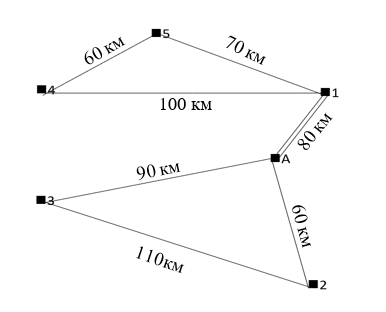 Рисунок 12 – Вариант IДля кольцевой цепи 1 – 5 – 4 – 1 :Рисунок 13 – Кольцевая цепь 1 – 5 – 4 – 1Для кольцевой цепи А – 3 – 2 – А:Рисунок 14 – Кольцевая цепь А – 3 – 2 – АСоответствующие токи:Полученные данные сводим в таблицу. Сечение проводов ВЛ 110 кВ выбираются в зависимости от напряжения, расчетной токовой нагрузки, района по гололеду [3, с. 12].Минимальный диаметр проводов ВЛ по условиям короны и радиопомех при напряжении 110 кВ должен быть не менее 11,4 мм (АС 70/11), при напряжении 220 кВ 21,6 мм (АС 240/32) или 24,0 мм (АС 300/39).Определение сечений проводов сооружаемых ЛЭП при проектировании ВЛ напряжением до 500 кВ включительно выбор сечения проводов производится по нормированным обобщенным показателям. В качестве таких показателей используются нормированные значения экономической плотности тока [1].Расчетное сечение F проводов фазы проектируемой ВЛ составляет:где Iр – расчетный ток, А;jн – нормированная плотность тока, А/мм2.В соответствии с Правилами устройства электроустановок (ПУЭ), нормированы следующие значения плотности тока для В Л 35.. .500 кВ (табл. 3). Таблица 3 – Нормированные значения плотности тока для ВЛПри расчете ВЛ и их элементов должны учитываться климатические условия - ветровое давление, толщина стенки гололеда, температура воздуха, степень агрессивного воздействия окружающей среды, интенсивность грозовой деятельности, пляска проводов и тросов, вибрация.Определение расчетных условий по ветру и гололеду согласно ПУЭ должно производиться на основании соответствующих карт климатического районирования территории РФ с уточнением при необходимости их параметров в сторону увеличения или уменьшения по региональным картам и материалам многолетних наблюдений гидрометеорологических станций и метеопостов за скоростью ветра, массой, размерами и видом гололедно-изморозевых отложений. В малоизученных районах для этой цели могут организовываться специальные обследования и наблюдения (п.2.5.38 ПУЭ: Глава 2.5. Воздушные линии электропередачи напряжением выше 1 кВ) [4].Таблица 4 – Сечения проводников электрической сети варианта IВыбранное сечение провода должно быть проверено по допустимой токовой длительной нагрузке по нагреву [3, с. 16]:IP.H ≤ IДОП.Рассмотрим аварийный режим: обрыв линии электропередачи, когда питание на подстанцию поступает по лишь одной неповрежденной линии:Таблица 4 – Сечение провода по допустимой токовой длительной нагрузке по варианту I5.2. Расчет сечения проводов для варианта IIВыбор мощности Si для варианта II: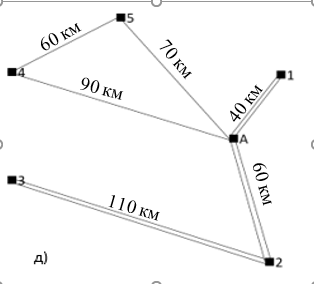 Рисунок 13 – Электрическая сеть промышленного района, вариант IIДля кольцевой цепи А - 4 -5 - А:Рисунок 14 – Кольцевая цепь А – 4 – 5 – АДля радиальной цепи А - 1.Рисунок 16 – Радиальная цепь А – 1  - по одной линииДля радиальной цепи А – 2 – 3:Рисунок 12 – Радиальная цепь А – 2 – 3 - по одной линии - по одной линииПолученные данные сводим в таблицу:Таблица 5 – Сечения проводников электрической сети варианта IIСечение проводов ВЛ 110 кВ выбираются в зависимости от напряжения, расчетной токовой нагрузки, района по гололеду. Выбранные проводники представлены в таблице:Выбранное сечение провода должно быть проверенно по допустимой токовой нагрузке по нагреву: IP.H ≤ IДОП. Рассмотрим аварийный режим: обрыв одной линии:Расчеты аварийных токов сведем в таблицу:Таблица 6 – Сечение провода по допустимой токовой длительной нагрузке по варианту II6. ВЫБОР ТРАНСФОРМАТОРОВКоличество трансформаторов выбирается с учетом категорий потребителей по степени надежности. Так как по условию курсового проекта, на всех подстанциях имеются потребители 1 категории и , то число устанавливаемых трансформаторов должно быть не менее двух.Согласно НТД в аварийных режимах трансформатор можно перегружать на 40 % на время максимумов общей продолжительностью 6 часов в сутки в течение не более 5 суток. При этом коэффициент заполнения суточного графика нагрузки трансформатора в условиях его перегрузки должен быть не более 0,75.Номинальная мощность одного трансформатора находится по формуле, МВА:где  – полная потребляемая мощность рассчитываемой подстанции, МВА.Таблица 7 – Расчетная полная мощность подстанций с учетом компенсирующих устройствВыбираем соответствующие типы трансформатора по табл. 1.4.2 – 1.4.5 [3] и сводим данные в таблицу:ТДН-16000/110 У1 – трансформатор силовой масляный трехфазный двухобмоточный с регулированием напряжения под нагрузкой и системой охлаждения Д (естественная циркуляция масла и принудительная циркуляция воздуха).ТРДН-25000/110 У1 и ТРДН-40000/110 У1 – трансформаторы силовые масляные трехфазные двухобмоточные с регулированием напряжения под нагрузкой, с расщепленной обмоткой низшего напряжения и системой охлаждения Д. Таблица 8 – Выбор трансформаторовТрансформатор силовой масляный трехфазный двухобмоточный типа ТРДН предназначен для преобразования электрической энергии переменного тока класса напряжения 110 кВ в электрическую энергию класса напряжения 6 или 10 кВ низшего напряжения.Трансформатор имеет остов с трехстержневой шихтованной магнитной системой, собранной из листов холоднокатаной электротехнической стали. Обмотки из медного провода цилиндрические, размещены на стержнях остова концентрически. Линейные и нейтральный вводы ВН снабжены трансформаторами тока. Бак трансформатора колокольного типа с нижним разъемом снабжается арматурой для заливки, отбора проб, слива и фильтрации масла, подключения системы охлаждения и вакуум-насоса.Регулирование напряжения под нагрузкой (РПН) осуществляется переключающим устройством в нейтрали обмотки ВН в пределах + 9x1,78% номинального напряжения. Для перемещения в пределах подстанции трансформатор по требованию заказчика может быть снабжен поворотными каретками с ребордой. Колея для продольного перемещения - 1 524 мм, для поперечного - 2 000 мм.Система охлаждения трансформатора имеет четыре радиатора. Цена: 8 000 тыс. руб. [ООО ПКФ «ЭНЕРГОЦЕНТР» http://ec74.tiu.ru/p28963543-transformator-trdn-16000.html]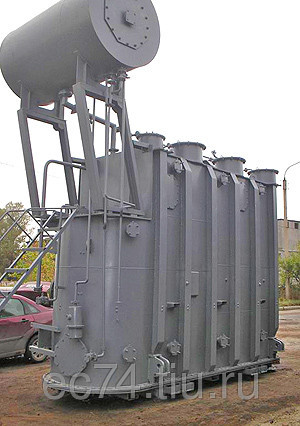 Рисунок 17 – Трансформатор ТРДН-25000/110/10/10 У1, УХЛ1 
СТО 15352615-023-2011 [ec74.tiu.ru]Таблица 8 – Паспортные данные силовых трансформаторовНа каждой ПС выбираем по 2 трансформатора, это связано с тем, что Рнагр больше 10 МВт.Условия эксплуатации: высота установки над уровнем моря - не более 1000 м; температура окружающего воздуха при эксплуатации в рабочем состоянии от минус 45 °С до плюс 40 °C.Выбранные трансформаторы имеют резерв дополнительной мощности, который может обеспечить рост передачи электроэнергии. Определяется резерв мощности по формуле (6.2).Таблица 6.4 – Расчет нагрузочной способности на один силовой трансформатор в аварийном (ремонтном) режимеЗначения с минусом означают возможную перегрузку, что потребует теплового расчета трансформатора, который возможно будет произвести при наличии суточных графиков нагрузки. 7. ВЫБОР СХЕМ ЭЛЕКТРИЧЕСКИХ ПОДСТАНЦИЙОсновные требования к главным схемам электрических соединений:- схема должна обеспечивать надежное питание присоединенных потребителей в нормальном, ремонтном и послеаварийном режимах в соответствии с категориями нагрузки с учетом наличия или отсутствия независимых резервных источников питания;- схема должна обеспечивать надежность транзита мощности через подстанцию в нормальном, ремонтном и послеаварийном режимах в соответствии с его значением для рассматриваемого участка сети;- схема должна быть по возможности простой, наглядной, экономичной и обеспечивать средствами автоматики восстановление питания потребителей в послеаварийной ситуации без вмешательства персонала;- схема должна допускать поэтапное развитие РУ с переходом от одного этапа к другом;- без значительных работ по реконструкции и перерывов в питании потребителей;- число одновременно срабатывающих выключателей в пределах одного РУ должно быть не более двух при повреждении линии и не более четырех при повреждении трансформатора.Одним из важнейших принципов построения сети, обеспечивающих требования надежности и минимума приведенных затрат, является унификация конструктивных решений по подстанциям.Наибольший эффект может быть достигнут при унификации наиболее массовых подстанций, являющихся элементами распределительной сети энергосистем.Необходимым условием для этого является типизация главных схем электрических соединений, определяющих технические решения при проектировании и сооружения подстанций.7.1. Применение схем распределительных устройств (РУ) на стороне ВНДля I варианта.Для ПС 110/10 кВ № 1 и 5 выбираем схему «Мостик с выключателями в цепях линий и ремонтной перемычкой со стороны линий» (схема №5Н) [6, стр. 43].Рисунок 17 – Схема распределительных устройств подстанций ПС 1 и ПС 5Для ПС 110/10 кВ № 2 и 4 выбираем схему «Два блока с выключателями и неавтоматической перемычкой со стороны линий» (схема №4Н) [6, стр. 42].Рисунок 18 – Схема распределительных устройств подстанций ПС 2 и ПС 4Для ПС 110/10 кВ № 3 выбираем схему «Схема с одной секционированной системой сборных шин» (схема №9) [6, стр. 49].Рисунок 19 – Схема распределительных устройств для подстанций ПС 3Для РЭС выбираем схему «Одна рабочая секционированная система шин с подключением трансформаторов через развилку выключателей» (схема №9Н) [6, стр. 50].Рисунок 20 – Схема распределительных устройств для центра питания АДля II варианта.Для ПС 110/10 кВ №4 выбираем схему «Схема с одной секционированной системой сборных шин» (схема №9) [6, стр. 49]. Смотреть рисунок 19. Трансформатор ставится двухобмоточный с расщепленной обмоткой низшего напряжения. Установка выключателей Q3 и Q5, разъединителей QS5, 6, 9, 10 и их заземляющих ножей, а также трансформаторов тока TA3 и TA5 не требуется.Для ПС 110/10 кВ № 1, 2, 3 и 5 выбираем схему «Мостик с выключателями в цепях линий и ремонтной перемычкой со стороны линий» (схема №5Н) [6, стр. 43].  Смотреть рисунок 17.На ПС №1 ставятся трансформаторы с расщепленной обмоткой низшего напряжения.Для РЭС выбираем схему «Одна рабочая секционированная система шин с подключением трансформаторов через развилку выключателей» (схема №9Н) [6, стр. 50]. Смотреть рисунок 20.7.2. Применение схем РУ 10 кВДля I варианта и II варианта.Для ПС 110/10 кВ №2, 3 и 4 выбираем схему «Одна, секционированная выключателями, система шин» (Схема №10(6)-1) [6, стр. 99].Рисунок 21 – Схема №10(6)-1. Одна, секционированная выключателями, 
система шинДля ПС 110/10 кВ №1 и 5 выбираем схему «Две, секционированные выключателями, системы шин» (Схема №10(6)-2) [6, стр. 100].Рисунок 22– Схема №10(6)-2. Две, секционированные выключателями, 
системы шин8. РАСЧЕТ ТЕХНИКО-ЭКОНОМИЧЕСКИХ ПОКАЗАТЕЛЕЙ 
РАЙОННОЙ ЭЛЕКТРИЧЕСКОЙ СЕТИОпределим суммарные капиталовложения (К) на сооружение ЛЭП (КЛЭП) и подстанций (КПС):К = КЛЭП + КПСКПС = КОРУ + КТР + КПОСТ. ЗАТРгде:КОРУ – капиталовложения на сооружение ОРУ;КТР – капиталовложения на сооружение трансформаторов;КПОСТ.ЗАТР. – постоянная часть затрат по подстанциям 35-1150 кВ.Стоимость сооружения воздушных линий 110 кВ.Району по толщине стенки гололёда относится Анивский городской округ.Согласно своду правил СП 20.13330-2011 «Нагрузки и воздействия» Александровск-Сахалинский район относится к IV району по толщине стенки голода.Таблица 8.1 – Стоимость сооружения ЛЭП в IV районе по гололеду [3, табл. 2.3.3], тыс. руб./км в ценах 1 января 1984 годаДля I варианта:Для II варианта:где:20,6 и 31,0 – стоимость сооружения 1 км ЛЭП проводом АС 120\19 на стальных опорах;252,11 – коэффициент пересчета на 1 января 2015 года к ценам 1984 года.Примечание. В августе 2018 года для проектирования СМР на IV квартал использовать коэффициент 252,11 (без НДС) [Письмо Координационного центра по ценообразованию и сметному нормированию в строительстве от 14 августа 2018 г. N КЦ/2018-08ти "Об индексах изменения сметной стоимости строительства по Федеральным округам и регионам Российской Федерации на август 2018 года" //ОЦЕНЩИК.РУ: [Электронный ресурс] URL:http://www.ocenchik.ru/documents/realty/index/ (дата обращения 20.11.18)]. Или использовать текущие данные по времени расчетов.Стоимость двух блочных и двух мостиковых схем ОРУ дана в [3, табл. 2.2.1], а стоимость ячейки ОРУ 35-1150 кВ с выключателями приведена [3, табл. 2.2.2] в ценах 1 января 1984 года.Для I варианта:Для II варианта:где:36,3 тыс. руб. – стоимость «Блока линия-трансформатор с выключателем» для подстанций ПС 1 и ПС 5;120 тыс. руб. – стоимость «Мостика с выключателями в перемычке и в цепях трансформаторов» для ПС 2 и ПС 4;42 тыс. руб. – стоимость «Ячейки ОРУ 35-1150 кВ с выключателями» (для схем с количеством выключателей более трех в центра питания А и ПС 3);8 – число выключателей выбирают в схеме «одна рабочая секционированная выключателем система шин» (А и ПС 3).Стоимость трансформатора ТРДН-40000/110 У1 с расщепленной обмоткой НН и РПН принята 28 560 тыс. руб. на основе данных сайта [Электронная торговая площадка B2B-Center URL:http://www.b2b-energo.ru/market/view.html?id=75614 (дата обращения 26.09.2019)].Стоимость трансформаторов ТРДН 25000/110/10/10 У1 принята 12000 тыс. руб. [http://sanktpeterburg.flagma.ru/transformator-trdn-25000-110-10-10-u1-o2369553.html]Стоимость трансформаторов ТДН 16000/110 У1 принтята 8000 тыс. руб.Итого цена всех трансформаторов:Постоянная часть затрат по подстанциям 35 – 1150 кВ:130 тыс. руб. – для подстанции 110/10 кВ без выключателей;210 тыс. руб. – для подстанции 110/10 кВ с использованием мостика;290 тыс. руб. – для подстанции 110/10 кВ с использованием сборных шин.Для I варианта:Для II варианта:Тогда капитальные вложения составят:Для I варианта:К1 = 729093,5 +695006,1 = 1 424 099,6 тыс. руб.Для II варианта:К2 = 698511,7 + 784426,9 = 1 482 938,6 тыс. руб.Определим доход от передачи электрической энергии:где:b – тариф от передачи электрической энергии. В 2018 году принимаем тариф 0,75 руб./кВт·ч, см. ПРИКАЗ от 28 декабря 2015 года № 162-Э "Об установлении единых (котловых) тарифов на услуги по передаче электрической энергии по сетям Сахалинской области "Дата электронного опубликования: 30.12.15.Тmax – число часов использования максимальной нагрузки (Тmax = 4200 часов в год);N – число подстанций.Для I варианта и II варианта:Определяем суммарные издержки (текущие затраты) электроэнергетической системы в год, в которые включаем амортизационные отчисления и издержки на электрические потери:где: - издержки на амортизацию основного оборудования: ЛЭП, ОРУ, трансформаторов.Для I варианта:Для II варианта:Коэффициенты амортизационных отчислений 2,8 и 9,4 выбираются [3, табл. 2.1.3, с. 33].Общие электрические потеригде:WОБЩ – общие потери электроэнергии.Расчет потерь электроэнергии выполнен в соответствии с п. 23 Инструкции по организации в Министерстве энергетики Российской Федерации работы по расчету и обоснованию нормативов технологических потерь электроэнергии при ее передаче по электрическим сетям, утв. приказом Минэнерго России от 30.12.2008 г. № 326 (в ред. Приказа Минэнерго РФ от 01.02.2010 № 36).Технологические потери электроэнергии при ее передаче по электрическим сетям включают в себя:а) технические потери в линиях и оборудовании электрических сетей, обусловленных физическими процессами, происходящими при передаче электроэнергии в соответствии с техническими характеристиками и режимами работы линий и оборудования, с учетом расхода электроэнергии на собственные нужды подстанций;б) потери, обусловленные допустимыми погрешностями системы учета электроэнергии. Объем (количество) технологических потерь электроэнергии в целях определения норматива технологических потерь электроэнергии при ее передаче по электрическим сетям рассчитывается в соответствии с Методикой расчета технологических потерь электроэнергии при ее передаче по электрическим сетям в базовом периоде (приложение 1 к Инструкции № 326). Технические потери электроэнергии в электрических сетях, возникающие при ее передаче по электрическим сетям, состоят из потерь, не зависящих от величины передаваемой мощности (нагрузки) условно-постоянных потерь и потерь, объем которых зависит от величины передаваемой мощности (нагрузки) нагрузочных (переменных) потерь.Расход электроэнергии на собственные нужды определяется в соответствии с приборами учета. Номенклатура элементов расхода электроэнергии на собственные нужды приведена в приложении 2 к Инструкции № 326. Условно-постоянные потери электроэнергии – технические потери электроэнергии, практически не зависящие от нагрузки. Условно-постоянные потери электроэнергии трансформаторной подстанции 110 кВ включают в себя:потери на холостой ход силовых трансформаторов (автотрансформаторов);потери на корону в воздушных линиях (ВЛ) 110 кВ и выше;потери в синхронных компенсаторах, батареях статических конденсаторов, статических тиристорных компенсаторах;потери в шунтирующих реакторах (ШР), соединительных проводах и сборных шинах распределительных устройств подстанции (СППС);потери в системе учета электроэнергии, в ом числе, трансформаторах тока (ТA), трансформаторах напряжения (ТV), счетчиках и соединительных проводах;потери в вентильных разрядниках (RV), ограничителях перенапряжений (ОПН);потери в устройствах присоединений высокочастотной связи (ВЧ связи);потери от токов утечки по изоляторам ВЛ и потери в изоляции кабелей;расход электроэнергии на собственные нужды (СН) подстанций (ПС);расход электроэнергии на плавку гололеда.Потери электрической мощности на холостой ход при работе нескольких силовых трансформаторов:где:k – количество одинаковых трансформаторов на ПС, в нашем случае k = 10;PХХ – потери активной мощности в режиме холостого хода по паспорту, 36 кВт для трансформаторов ТРДН - 40000/110.Потери электроэнергии в силовых трансформаторах для обоих вариантов:где:Тгод – годовая длительность работы трансформаторов, 8760 час.Таблица 7 – Удельные годовые потери электроэнергии на коронуПри расчете потерь электроэнергии на корону на линиях с сечениями, отличающимися от приведенных в таблице, умножаются на отношение Fт/Fф, где Fт - суммарное сечение проводов фазы; Fф - фактическое сечение проводов линии.Потери электроэнергии на корону (Сахалинская область относится к региону 1).Вариант IВариант IIТаблица 8 – Удельные годовые потери электроэнергии от токов утечки по изоляторам ВЛПотери электроэнергии от токов утечки по изоляторам ВЛВариант IВариант IIТаблица 9 – Удельный расход электроэнергии на плавку гололедаПотери электроэнергии на плавку гололеда ВЛВариант IВариант IIРасчет потерь электроэнергии в вентильных разрядниках, ограничителях перенапряжений, устройствах присоединения ВЧ связи, измерительных трансформаторах напряжения, электрических счетчиках приняты по рекомендациям [5], исходя из  соотношения 4,6 МВт·час на 1 МВА мощности сети.Расчет для обоих вариантов.Расчет потерь электроэнергии в компенсирующих устройствахК статическим компенсирующим устройствам (КУ) относятся батареи статических конденсаторов (БК) и статические тиристорные компенсаторы (СТК). В проектируемой подстанции применяются батареи статических конденсаторов.Значение Pку принимают равным для БК 0,003 кВт/кВАр, для СТК 0,006 кВт/кВАр. Выбираем батареи СТК с общей компенсирующей мощностью QКУ = 54,9 МВАр (см. табл. 2).Годовое потребление реактивной мощности на стороне ВН, МВАр·час для обоих вариантов:где 8760 час – годовая длительность работы компенсирующих устройств.Расчет потерь электроэнергии в шунтирующих реакторах, соединительных проводах и сборных шинах.Таблица 10 – Потери электроэнергии в шунтирующих реакторах (ШР) и соединительных проводах и сборных шинах распределительных устройств подстанций (СППС)Потери электроэнергии в шунтирующих реакторах одной подстанции 110 кВ принято 32 МВт∙час в год на 1 МВА максимальной мощности сети.Всего для обоих вариантов: 32 (39,91 + 17,88 + 19,71 + 24,96 + 21,91) = 3979,8 МВт∙час.Потери электроэнергии в соединительных проводах и сборных шинах подстанции 110 кВ определены из расчета удельной потери электроэнергии на одну подстанцию 11 МВт∙час в год.Всего для обоих вариантов: 10 × 11 = 110 МВт∙час.Расход электроэнергии на собственные нужды условно определяется в 15 % от рассчитанных условно-постоянных потерь.Потери, обусловленные допустимыми погрешностями системы учета электроэнергии в данном расчете приняты 2 % от суммы выше перечисленных условно-постоянных потерь.Итого условно-постоянные потери электроэнергии:Вариант I (8.10)Вариант IIРасчет нагрузочных потерь электроэнергииНагрузочные (переменные) потери электроэнергии – технические потери электроэнергии в линиях и силовых трансформаторах, зависящие от передаваемой нагрузки. Нагрузочные потери электроэнергии могут быть определены для:воздушных и кабельных линиях;трансформаторах (автотрансформаторах);шинопроводах;токоограничивающих реакторах.Расчет нагрузочных потерь электроэнергии в силовых трансформаторах.Нагрузочные потери электроэнергии в силовых трансформаторах 110 кВ с расщепленной обмоткой низшего напряжения определены по методу оперативных расчетов.Потери электрической энергии одного трансформатора  определяются по формуле:,					(8.11)где:РКЗ – потери короткого замыкания при номинальной нагрузке обмотки высшего напряжения, кВт;max – время максимальных потерь.Если на подстанции работают два одинаковых трансформатора, то потери электрической энергии составятОбщие потери электроэнергии трансформаторов пяти подстанций в сети составятгде, значения определены номером соответствующей подстанции.Тогда, нагрузочные потери электроэнергии в трансформаторах:Нагрузочные потери в ЛЭП для I варианта:Например, для участка А-4:где:IнбА-4 – наибольший ток, принимают равным IрА-4, который был определен при выборе сечений проводов;rА-4 – активное сопротивление линии А-4. Расчетные данные ЛЭП со сталеалюминиевыми проводами АС-120/19 (на 100 км) r0 = 24,9 Ом; для провода АС-150/24 r0 = 19,8 Ом.ΔWЛЭП А-4 =3·592·(24,9·10-2·30·2)·4765,44·10-6 = 743,496 МВт·ч;ΔWЛЭП 4- 2 =3·24,62·(24,9·10-2·33·2)·4765,44·10-6 = 142,180 МВт·ч;ΔWЛЭП А-3 =3·112,32·(19,8·10-2·30·2)·4765,44·10-6 = 2 141,455 МВт·ч;ΔWЛЭП 3-5 =3·125,62·(24,9·10-2·50)·4765,44·10-6 = 2 807,843 МВт·ч;ΔWЛЭП 5-1 =3·52·(24,9·10-2·35)·4765,44·10-6 = 3,115 МВт·ч;ΔWЛЭП 3-1 =3·2342·(24,9·10-2·30)·4765,44·10-6 = 5 847,585 МВт·ч.Для II варианта:ΔWЛЭП А-4 =3·89,32·(24,9·10-2·30·2)·4765,44·10-6 = 1 703,247 МВт·ч;ΔWЛЭП 4- 2 =3·52,12·(24,9·10-2·33)·4765,44·10-6 = 318,869 МВт·ч;ΔWЛЭП 2-5 =3·41,662·(24,9·10-2·24)·4765,44·10-6 = 148,277 МВт·ч;ΔWЛЭП 4-5 =3·115,22·(24,9·10-2·35)·4765,44·10-6 = 1 653,471 МВт·ч;ΔWЛЭП А-1 =3·143,32·(24,9·10-2·53)·4765,44·10-6 = 3 874,288 МВт·ч;ΔWЛЭП 1-3 =3·83,222·(24,9·10-2·30)·4765,44·10-6 = 739,606 МВт·ч;ΔWЛЭП А-3 =3·207,772·(24,9·10-2·30)·4765,44·10-6 = 4 610,102 МВт·ч.Расчеты потерь электроэнергии в шинопроводах приняты 1% от потерь в ЛЭП.Принимаем к установке на каждой подстанции один сдвоенный реактор шунтирующий типа РБСД-10-2х1600-0,25У3 с параметрами PТОР = 35 кВт. Тогда потери электроэнергии во всех реакторахИтого нагрузочные (переменные) потери электроэнергииВариант IВариант IIОбщие потери электроэнергииВариант IВариант IIОбщие электрические потери варианта IОбщие электрические потери варианта IIСуммарные издержки (текущие затраты)Определим налог на прибыль:Н=0,2 × Пгде:0,2 – ставка налога на прибыль 20 %;П – прибыль от передачи электроэнергииДля I варианта:Для II варианта:Величина чистой прибыли:Для I варианта:Для II варианта:Определим средний срок окупаемости:Для I варианта: Для II варианта: Определив и проанализировав технико-экономические характеристики двух вариантов районных электрических сетей, выбираем наиболее экономичный и выгодный I вариант. Дальнейшие расчеты ведутся только для выбранного варианта.При результатах срока окупаемости более 10 лет следует выбор иного оборудования и проводов ЛЭП, которое снизит потери электроэнергии.9. РАСЧЕТ РЕЖИМОВ СЕТИ9.1. Максимальный режим9.1.1. Определение расчетной нагрузки ПС и расчет потерь в трансформаторахРасчетная нагрузка ПС определяется по формуле:где: - нагрузка i-ой ПС;- потери полной мощности в трансформаторе;- реактивные мощности, генерируемые в начале линии ab и конце линии da.Емкостные мощности линий  определяются по номинальным напряжениям:где: - емкостные проводимости линий.Для одноцепных линий емкостная проводимость определяется следующим образом:где: - удельная емкостная проводимость линии; - длина линии.Для двухцепных линий:Определим потери мощности в трансформаторе согласно:где:k - количество одинаковых трансформаторов ПС;- полная мощность i-ой ПС;, , ,  - паспортные данные трансформаторов.Потери полной мощности в трансформаторе:Для ПС 1 (2×ТРДН - 40000/110):Для ПС 2 (2×ТДН - 16000/110):Для ПС 3 (2×ТДН - 16000/110):Для ПС 4 (2×ТРДН - 25000/110):Для ПС 5 (2×ТРДН - 40000/110):Определим расчетные нагрузки соответствующих подстанций:9.1.2. Расчет перетоков мощностей с учетом потерь в линииРассмотрим кольцо 1 – 4 – 5 – 1 (см. Рисунок 9.1). Определим полные сопротивления линий в табл. 11.Таблица 11 – Полные сопротивления линийТаблица 12 – Сопряженные сопротивления линийС помощью выражения:Определим приближенное потоков мощности распределение в кольце (без учета потерь мощности), для соответствующих линий:Рисунок 21 – Кольцевая цепь 1 – 4 – 5 – 1 Осуществив расчеты получим,По первому закону Кирхгофа определим распределение полной мощности в линии 5-1:Проведем расчет с учетом потерь мощности «разрежем» линию с двухсторонним питанием в узле 5 потоков раздела (Рисунок 8).Рисунок 22 – Преобразование кольцевой линии 1 – 4 – 5 – 1 Нагрузки в узлах 4 и 4' равны:Потери мощности в линии 1– 4:Umax – наибольшее рабочее напряжение электрооборудования, кВ [ГОСТ 29322-92 (переиздание 2004 года)]. Для сети 110 кВ следует принять 123 кВ.Мощность в начале линии 1-4:Для линии 5-1:Для линии 4’-5:9.1.3. Определение значения напряжения в узловых точках (в точках на стороне ВН) в максимальном режимеНапряжение в узловых точках определяется по формуле (9.11): для двухцепной линии:для кольцевой схемы:где  – напряжение питания подстанции, кВ; – активная и реактивная мощность нагрузки подстанции в конце линии, МВт и МВАр; – продольная составляющая падения напряжения, кВ; – поперечная составляющая падения напряжения, кВ; так как в сетях до 110 кВ включительно поперечная составляющая мала, то с достаточной степенью точности, считают, что потеря напряжения равна продольной составляющей падения напряжения. Ошибка от принятого допущения в самом худшем случае при cos φ2 = 1 не превышает 0,55%.В сетях напряжением 220 кВ и выше расчет следует выполнять, учитывая обе составляющие падения напряжения.Для ПС № 1:Для ПС № 2:Для ПС № 3:Для ПС № 4:Для ПС № 5:9.1.4. Регулирование напряжения в электрической сети в максимальном режимеНапряжение на шинах низкого напряжения приведенное к стороне высшего напряжения для трансформаторов с не расщепленными обмотками (2, 3, 5) типа ТДН, ТД, ТДЦ, ТМН  определяется по формуле:где: - активная и реактивная мощности нагрузки в рассматриваемом режиме; - активное и реактивное сопротивление трансформаторов.На подстанциях 1 и 4 установлены трансформаторы с расщепленными обмотками, поэтому определяется по формуле:где где:Используя выше приведенные формулы, определим соответствующие показатели для всех подстанций.Для ПС № 1 (2×ТРДН-40000/110):Для ПС № 2 (2×ТДН-16000/110):Для ПС № 3 (2×ТДН-16000/110):Для ПС № 4 (2×ТРДН-25000/110):Для ПС № 5 (2×ТДН-16000/110):Ответвление регулируемой части обмотки, обеспечивающее желаемое напряжение на шинах низшего напряжения , определим по выражению:где:∆UОТВ - ступень регулирования напряжения.Для ПС № 2:, округляем nотв,2 = - 2,1Действительное напряжение на шинах низшего напряжения подстанций определим по формуле:Рассчитаем отклонение напряжения на этих шинах от номинального напряжения ():Для ПС № 5:Округляем nотв,5 = - 3Для ПС № 4:nотв,4 = - 2,1Для ПС № 1:Округляем nотв,1 = - 4Для ПС № 3:Результаты расчета запишем в таблицу.Таблица 13 – Напряжения в электрической сети в максимальном режиме9.2. Послеаварийный режимРассмотрим обрыв линии 1-4 в треугольнике 1-4-5-1: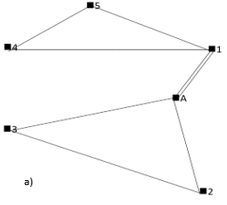 Рисунок 24 – Схема обрыва линии 1 - 4Определим расчетную мощность подстанции № 5:Рисунок 25 – Расчетная мощность подстанции № 5Мощность в начале линии 1 - 5:Потери мощности в линии 1 - 5 при обрыве линии 3 - 5:Для линии 3 - 1:Для линии А - 3:Для линии А - 4:Для линии 4- 2:9.2.1. Определение значения напряжения в узловых точках в послеаварийном режимеНапряжение в точках определяется, с учетом соответствующих линий:9.2.2. Регулирование напряжения в электрической сети в послеаварийном режимеДля ПС № 2:Для ПС № 5:Для ПС № 4:Для ПС № 1:Для ПС №3:Результаты расчета запишем в таблицу.Таблица 14 – Напряжения в электрической сети в послеаварийном режиме10. ВЫБОР ОБОРУДОВАНИЯ ДЛЯ ПС № 210.1. Составление схемы замещенияПри определении сопротивлений элементов эквивалентной схемы замещения за базисное условия приняты: Sб = 1000 МВ·А, за коэффициенты трансформации трансформаторов принимаем отношение этих же напряжений. Составляем схему замещения для ПС № 2:Рисунок 26 – Схема замещения для ПС № 2Базисное напряжение на I ступени: Uб1 = 10,5 кВ.Базисное напряжение на II ступени:Базисные токи:Система:Сопротивление линии Л:Сопротивление трансформатора Т:Ток трехфазного КЗ на стороне ВН:Ток трехфазного КЗ на стороне НН:10.2. Выбор электрических аппаратов, токоведущих частей и 
измерительных приборовСторона 110кВ: Iпо = 3,33 кА.Та = Хрез / (ωRрез) = 1,3/(314×0,76) = 0,005Определим ударный ток КЗ:где:Ку = 1+е - 0,01/Та = 1+е - 0,01/0,005 = 1,16Выбираем выключатель - элегазовый типа ВГУ - 110.Uном = 110 кВ;Iном = 2 кА;β = 47%;tсб = 0,025 с;tотк = 0,055 сt = tрэ + tсб = 0,01 + 0,025 = 0,035 сПроверка на электродинамическую стойкость:Выбираем разъединитель:Uном = 110кВ, а Iном = 1кА;Iтерм.уст = 31,5кА;t = 3с.Ток термической стойкости для разъединителя:Таблица 14 – Встроенный трансформатор токаТаблица 15 – Трансформатор токаОграничитель перенапряжения - ОПН 110У УХЛ1.Заградители:ВЗ -400 - 0,5 У1;Uном = 110 кВ;Iном = 400 А.Изоляторы наружной установки 110 кВ подвесного типа ЛК 70/110 - AIV.Сборные шины:Провод:- Iдоп = 375 А;- радиус провода r0 = 7,6мм = 0,76 см.Расстояние между фазами D = 300 см.Начальная критическая напряженность:где:m – коэффициент, учитывающий шероховатость поверхности провода (для многопроволочных проводов m =0,82);r0 - радиус провода.Напряженность около поверхности провода:Сторона 10 кВ:Та = Хрез / (ωRрез) = 6,96/(314×1,35) = 0,016Определим ударный ток КЗ:где:Ку = 1+е - 0,01/Та = 1+е - 0,01/0,016 = 1,54Выбираем выключатель - элегазовый типа VF12.20.31:Uном = 10 кВ;Iном = 2 кА;Iотк.ном = 31,5 кА;β = 40%;tсб = 0,06с;tотк = 0,08с.t = tрэ + tсб = 0,01 + 0,06 = 0,07 сПроверка на электродинамическую стойкость:Таблица 16 – Трансформатор тока  ТЛ - 10УЗТрансформатор напряжения - НТМИ - 10 - 66:Uном = 10 кВ;S2Н = 120 ВА.Изоляторы наружной установки 10 кВ опорного типа ИОСК.Выбор алюминиевых шин в цепи трансформатора ТРДН-40000/110 на стороне 10 кВ.Расчетный ток нормального режима трансформатора:Для алюминиевых шин:.Выбираем алюминиевые шины коробчатого сечения:S = 2 × 1010 = 2020 мм2;а = ;с = ;Расчетный ток продолжительного режима трансформатора:Условие плотности тока шины:где: Кав.п - коэффициент аварийной перегрузки, принимаемый = 1;К - поправочный коэффициент на температуру окружающей среды 1.Iпрод.доп - продолжительно допустимый ток при нормированном значении температуры окружающей среды.БИБЛИОГРАФИЧЕСКИЙ СПИСОКПрактические задачи электрических сетей: учебное пособие /С. С. Ананичева, М. А. Калинкина. – Екатеринбург: УрФУ, 2012. – 112 с.Медиа ресурс: Конденсаторные установки высокого напряжения нерегулируемые, стандартной комплектации, для эксплуатации внутри помещения (У3) //ОАО «СКЗ КВАР» URL: https://goo.gl/qdpy5z (дата обращения 01.06.2016).Ананичева С.С., Мызин А.Л., Шелюг С.Н. Справочные материалы для курсового и дипломного проектирования : Учебное электронное текстовое издание. – Екатеринбург: ГОУ ВПО УГТУ-УПИ, 2005. – 52 с.Правила устройства электроустановок: Седьмое издание (ПУЭ). – СПб.: Изд-во ДЕАН, 2019. – 488 с.Справочник по проектированию электрических сетей /под ред. Д. Л. Файбисовича. – 4-е изд., перераб. и доп. – М. :ЭНАС, 2012. – 376 с.ОАО «Федеральная сетевая компания единой энергетической системы» – «Схемы принципиальные электрические распределительных устройств подстанций 35–750 кВ. Типовые решения». СТО 56947007-29.240.30.010-2008 URL: https://goo.gl/lUPfFF /дата обращения 14.06.2016 г.Медиа ресурс: Выключатели элегазовые серии ВГТ на 35, 110 и 220 кВ компании «Энергомаш», «Уралэлектротяжмаш» URL: http://goo.gl/vwzlHc /дата обращения 07.08.2016 г.Медиа ресурс: ЗАО «Группа компаний «Электрощит» ТМ – Самара» Каталог «Электроаппараты» версия 12 URL: http://goo.gl/DthSJs /дата обращения 07.08.2016 г.Медиа ресурс: ОАО "Свердловский завод трансформаторов тока" Трансформаторы тока маломасляные ТОМ-110 III. URL: http://goo.gl/8JD3fj /дата обращения 07.08.2016 г.Медиа ресурс: АО «ГК «Таврида Электрик» Техническая информация ОПН 6-110 кВ URL: http://goo.gl/lG5Efa /дата обращения 07.08.2016 г.Медиа ресурс: ЗАО «Энергомаш (Екатеринбург) – Уралэлектротяжмаш» Трансформаторы напряжения антирезонансные элегазовые ЗНГ-110 URL: http://goo.gl/DeOCxs /дата обращения 07.08.2016 г.Медиа ресурс: Таврида электрик. Руководство по эксплуатации. Вакуумный выключатель BB/TEL. URL: www.tavrida.ru/doc/?276 /дата обращения 07.08.2016 г.Медиа ресурс: ОАО "Свердловский завод трансформаторов тока" Трансформаторы тока ТОЛ-10. URL: http://goo.gl/HhOLWW /дата обращения 07.08.2016 г.Медиа ресурс: ЗАО «Группа компаний «Электрощит» ТМ – Самара» ТИ 0РТ.135.005 ЗНОЛ, НОЛ-СЭЩ 6, 10, 20, 35. URL: http://goo.gl/ZY0AZx (дата обращения 07.08.2016).Неклепаев Б.Н., Крючков И.П. Электрическая часть электростанций и подстанций: Справочные материалы для курсового и дипломного проектирования: Учеб. пособие для вузов. М.:Энергоатомиздат, 1989. – 608 с.№ подстанции12345Pmax2530152515cosφ0,930,910,900,880,91Категория потребителей, %Категория потребителей, %Категория потребителей, %Категория потребителей, %Категория потребителей, %Категория потребителей, %I категория201001020II категория4525553010Вторичное напряжение1010101010№ подстанции12345Pmax2530152515cosφ0,930,910,900,880,91Категория потребителей, %Категория потребителей, %Категория потребителей, %Категория потребителей, %Категория потребителей, %Категория потребителей, %I категория201001020II категория4525553010Вторичное напряжение1010101010№ узлаЧисло КУТип КУQб,i , МВAрQбi – Q ki, МВAр14УКЛ(П)56 – 10,5 – 3150 УЗ4×3,15+2×1,35=15,30,612УКЛ(П)56  – 10,5 – 1350 УЗ4×3,15+2×1,35=15,30,624УКЛ(П)56  – 10,5 – 900 УЗ4×0,9+2×2,7=9- 0,522УКЛ(П)56 – 10,5 – 2700 УЗ4×0,9+2×2,7=9- 0,532УКЛ(П)56  – 10,5 – 2700 УЗ2×2,7+2×1,8=9- 0,4532УКЛ(П)56  – 10,5 – 1800 УЗ2×2,7+2×1,8=9- 0,4544УКЛ(П)56  – 10,5 – 2250 УЗ4×2,25+2×0,45=9,9- 0,3542УКЛ(П)56 – 10,5 – 450 УЗ4×2,25+2×0,45=9,9- 0,3554УКЛ(П)56 – 10,5 – 2700 УЗ4×2,7+2×0,45=11,7- 0,0452УКЛ(П)56  – 10,5 – 450 УЗ4×2,7+2×0,45=11,7- 0,04Итого54,9Примечание. Обращаем внимание, что для подстанций 1, 2 и 3 подбор конденсаторных батарей можно было сделать бы и лучше.Примечание. Обращаем внимание, что для подстанций 1, 2 и 3 подбор конденсаторных батарей можно было сделать бы и лучше.Примечание. Обращаем внимание, что для подстанций 1, 2 и 3 подбор конденсаторных батарей можно было сделать бы и лучше.Примечание. Обращаем внимание, что для подстанций 1, 2 и 3 подбор конденсаторных батарей можно было сделать бы и лучше.Примечание. Обращаем внимание, что для подстанций 1, 2 и 3 подбор конденсаторных батарей можно было сделать бы и лучше.ПроводникиПлотность тока, А/мм2, при числе часов использования максимума нагрузки, часов в годПлотность тока, А/мм2, при числе часов использования максимума нагрузки, часов в годПлотность тока, А/мм2, при числе часов использования максимума нагрузки, часов в годПроводникиболее 1000 до 3000более 3000 до 5000более 5000Неизолированные провода и шины:Неизолированные провода и шины:Неизолированные провода и шины:Неизолированные провода и шины:медные2,01,71,4алюминиевые и сталеалюминиевые1,00,90,8Линия1 - 55 - 41 - 4А - 33 - 2А - 2Si, МВА22,36,619,517,56,829,6Ip,i , А122,936,4107,596,49,9163,1ПроводАС - 125АС - 120АС - 120АС - 120АС - 120АС - 185Линия1 - 55 - 41 - 4А - 33 - 2А - 2А-1Sав, МВА52,12641,741,826,141,867,8ПроводАС - 125АС - 120АС - 120АС - 150АС - 120АС - 185АС - 120IP.H ,А287,1143,3299,8230,4143,8230,4373,7IДОП, А375375375375375375375ЛинияА - 1А - 22 - 3А - 4А - 54 - 5Si, МВА1323,57,917,7517,578,35Ip,i , А71,64129,5043,597,8296,8246ПроводАС - 120АС - 150АС - 120АС - 120АС - 120АС - 120ЛинияА - 1А - 22 - 3А - 4А - 54 - 5Sав, МВА2631,415,741,841,815,7ПроводАС - 120АС - 150АС - 120АС - 120АС - 120АС - 120IP.H ,А173,04Iдоп, А375375375375375375№ ПС12345Мощность,, МВА39,9117,8819,7124,9621,91Расчетная мощность, Sтр.расч i , МВА28,5112,7714,0817,8315,65№ ПСSтр.расч i , МВАКол - воТип трансформатора128,512ТРДН - 40000/110 У1212,772ТДН - 16000/110 У1314,082ТДН - 16000/110 У1417,832ТРДН - 25000/110 У1515,652ТДН - 16000/110 У1ТипSном, МВАUном, кВUном, кВСхема и группа соединения обмотокuк, %ΔPк, кВтΔPх, кВтiх, %Rт, ОмХт, ОмΔQх, кВарТипSном, МВАВНННСхема и группа соединения обмотокuк, %ΔPк, кВтΔPх, кВтiх, %Rт, ОмХт, ОмΔQх, кВарТДН - 16000/1101611511Yн/Д-1110,585190,74,3886,7112ТРДН - 25000/1102511510,5/ 10,5Yн/Д-Д-11-1110,5120270,72,5455,9175ТРДН - 40000/1104011510,5/ 10,5Yн/Д-Д-11-1110,5172360,651,434,7260№ ПС, МВА, МВА14039,9121617,8831619,7142524,9651621,91Опоры (стальные)Провода сталеалюминиевые сечением, мм2Провода сталеалюминиевые сечением, мм2Провода сталеалюминиевые сечением, мм2Провода сталеалюминиевые сечением, мм2Провода сталеалюминиевые сечением, мм2Провода сталеалюминиевые сечением, мм2Опоры (стальные)70/1195/16120/19150/24185/29240/32Одноцепные21,520,620,620,621,021,7Двухцепные32,830,831,031,631,834,4Напряжение ВЛ, кВ, число и сечение проводов в фазеУдельные потери электроэнергии на корону, тыс.кВт·ч/км в год, в регионеУдельные потери электроэнергии на корону, тыс.кВт·ч/км в год, в регионеУдельные потери электроэнергии на корону, тыс.кВт·ч/км в год, в регионеУдельные потери электроэнергии на корону, тыс.кВт·ч/км в год, в регионеУдельные потери электроэнергии на корону, тыс.кВт·ч/км в год, в регионеУдельные потери электроэнергии на корону, тыс.кВт·ч/км в год, в регионеУдельные потери электроэнергии на корону, тыс.кВт·ч/км в год, в регионеНапряжение ВЛ, кВ, число и сечение проводов в фазе1234567750-5x240193,3176,6163,8144,6130,6115,1153,6750-4x600222,5203,9189,8167,2151,0133,2177,3500-3x400130,3116,8106,093,284,274,2103,4500-8x3006,65,85,24,64,13,55,1330-2x40050,144,339,935,232,127,539,8220ст-1х30019,416,814,813,312,210,415,3220ст/2-1x30018,015,613,812,411,89,714,3220жб-1x30028,124,421,519,317,715,122,2220жб/2-1х30024,020,718,316,515,112,919,0220-3x5001,31,11,00,90,80,71,0154-1x1857,26,35,54,94,63,95,7154/2-1x1855,24,64,03,63,42,94,2110ст-1x1201,070,920,800,720,660,550,85110ст/2-1x1200,710,610,540,480,440,370,57110жб-1х1201,711,461,281,151,060,881,36110жб/2-1x1200,930,80,70,630,570,480,74Примечания1. Значения потерь соответствуют году с числом дней 365. При расчете потерь в високосном году применяется коэффициент к=366/365.2. Индексы "ст" и "жб" обозначают стальные и железобетонные опоры.3. Для линий на деревянных опорах применяют данные, приведенные в таблице для линий на стальных опорах.4. 110ст-1x120 – одноцепная линия, 110ст/2-1x120 – двухцепная.Примечания1. Значения потерь соответствуют году с числом дней 365. При расчете потерь в високосном году применяется коэффициент к=366/365.2. Индексы "ст" и "жб" обозначают стальные и железобетонные опоры.3. Для линий на деревянных опорах применяют данные, приведенные в таблице для линий на стальных опорах.4. 110ст-1x120 – одноцепная линия, 110ст/2-1x120 – двухцепная.Примечания1. Значения потерь соответствуют году с числом дней 365. При расчете потерь в високосном году применяется коэффициент к=366/365.2. Индексы "ст" и "жб" обозначают стальные и железобетонные опоры.3. Для линий на деревянных опорах применяют данные, приведенные в таблице для линий на стальных опорах.4. 110ст-1x120 – одноцепная линия, 110ст/2-1x120 – двухцепная.Примечания1. Значения потерь соответствуют году с числом дней 365. При расчете потерь в високосном году применяется коэффициент к=366/365.2. Индексы "ст" и "жб" обозначают стальные и железобетонные опоры.3. Для линий на деревянных опорах применяют данные, приведенные в таблице для линий на стальных опорах.4. 110ст-1x120 – одноцепная линия, 110ст/2-1x120 – двухцепная.Примечания1. Значения потерь соответствуют году с числом дней 365. При расчете потерь в високосном году применяется коэффициент к=366/365.2. Индексы "ст" и "жб" обозначают стальные и железобетонные опоры.3. Для линий на деревянных опорах применяют данные, приведенные в таблице для линий на стальных опорах.4. 110ст-1x120 – одноцепная линия, 110ст/2-1x120 – двухцепная.Примечания1. Значения потерь соответствуют году с числом дней 365. При расчете потерь в високосном году применяется коэффициент к=366/365.2. Индексы "ст" и "жб" обозначают стальные и железобетонные опоры.3. Для линий на деревянных опорах применяют данные, приведенные в таблице для линий на стальных опорах.4. 110ст-1x120 – одноцепная линия, 110ст/2-1x120 – двухцепная.Примечания1. Значения потерь соответствуют году с числом дней 365. При расчете потерь в високосном году применяется коэффициент к=366/365.2. Индексы "ст" и "жб" обозначают стальные и железобетонные опоры.3. Для линий на деревянных опорах применяют данные, приведенные в таблице для линий на стальных опорах.4. 110ст-1x120 – одноцепная линия, 110ст/2-1x120 – двухцепная.Примечания1. Значения потерь соответствуют году с числом дней 365. При расчете потерь в високосном году применяется коэффициент к=366/365.2. Индексы "ст" и "жб" обозначают стальные и железобетонные опоры.3. Для линий на деревянных опорах применяют данные, приведенные в таблице для линий на стальных опорах.4. 110ст-1x120 – одноцепная линия, 110ст/2-1x120 – двухцепная.Номер регионаУдельные потери электроэнергии от токов утечки по изоляторам ВЛ, тыс.кВт·ч/км в год, при напряжении, кВУдельные потери электроэнергии от токов утечки по изоляторам ВЛ, тыс.кВт·ч/км в год, при напряжении, кВУдельные потери электроэнергии от токов утечки по изоляторам ВЛ, тыс.кВт·ч/км в год, при напряжении, кВУдельные потери электроэнергии от токов утечки по изоляторам ВЛ, тыс.кВт·ч/км в год, при напряжении, кВУдельные потери электроэнергии от токов утечки по изоляторам ВЛ, тыс.кВт·ч/км в год, при напряжении, кВУдельные потери электроэнергии от токов утечки по изоляторам ВЛ, тыс.кВт·ч/км в год, при напряжении, кВУдельные потери электроэнергии от токов утечки по изоляторам ВЛ, тыс.кВт·ч/км в год, при напряжении, кВУдельные потери электроэнергии от токов утечки по изоляторам ВЛ, тыс.кВт·ч/км в год, при напряжении, кВУдельные потери электроэнергии от токов утечки по изоляторам ВЛ, тыс.кВт·ч/км в год, при напряжении, кВУдельные потери электроэнергии от токов утечки по изоляторам ВЛ, тыс.кВт·ч/км в год, при напряжении, кВУдельные потери электроэнергии от токов утечки по изоляторам ВЛ, тыс.кВт·ч/км в год, при напряжении, кВкВ61015203511015422033050075010,210,330,480,640,691,081,241,352,013,054,5820,220,350,520,680,731,151,321,442,153,254,8730,280,450,670,880,951,491,711,862,784,206,3140,310,510,751,001,071,681,932,103,144,757,1350,270,440,650,870,921,461,681,822,724,116,1860,220,350,520,680,731,151,321,442,153,254,8770,160,260,390,510,550,860,991,081,612,433,66Примечание - Значения потерь, приведенные в таблице, соответствуют году с числом дней 365. При расчете потерь в високосном году применяется коэффициент к = 366/365.Примечание - Значения потерь, приведенные в таблице, соответствуют году с числом дней 365. При расчете потерь в високосном году применяется коэффициент к = 366/365.Примечание - Значения потерь, приведенные в таблице, соответствуют году с числом дней 365. При расчете потерь в високосном году применяется коэффициент к = 366/365.Примечание - Значения потерь, приведенные в таблице, соответствуют году с числом дней 365. При расчете потерь в високосном году применяется коэффициент к = 366/365.Примечание - Значения потерь, приведенные в таблице, соответствуют году с числом дней 365. При расчете потерь в високосном году применяется коэффициент к = 366/365.Примечание - Значения потерь, приведенные в таблице, соответствуют году с числом дней 365. При расчете потерь в високосном году применяется коэффициент к = 366/365.Примечание - Значения потерь, приведенные в таблице, соответствуют году с числом дней 365. При расчете потерь в високосном году применяется коэффициент к = 366/365.Примечание - Значения потерь, приведенные в таблице, соответствуют году с числом дней 365. При расчете потерь в високосном году применяется коэффициент к = 366/365.Примечание - Значения потерь, приведенные в таблице, соответствуют году с числом дней 365. При расчете потерь в високосном году применяется коэффициент к = 366/365.Примечание - Значения потерь, приведенные в таблице, соответствуют году с числом дней 365. При расчете потерь в високосном году применяется коэффициент к = 366/365.Примечание - Значения потерь, приведенные в таблице, соответствуют году с числом дней 365. При расчете потерь в високосном году применяется коэффициент к = 366/365.Примечание - Значения потерь, приведенные в таблице, соответствуют году с числом дней 365. При расчете потерь в високосном году применяется коэффициент к = 366/365.Число проводов в фазе и сечение, мм2Суммарное сечение проводов в фазе, мм2Удельный расход электроэнергии на плавку гололеда, тыс.кВт·ч/км в год, в районе по гололедуУдельный расход электроэнергии на плавку гололеда, тыс.кВт·ч/км в год, в районе по гололедуУдельный расход электроэнергии на плавку гололеда, тыс.кВт·ч/км в год, в районе по гололедуУдельный расход электроэнергии на плавку гололеда, тыс.кВт·ч/км в год, в районе по гололедуЧисло проводов в фазе и сечение, мм2Суммарное сечение проводов в фазе, мм212344x60024000,1710,2360,3000,3608x30024000,2800,3810,4790,5713x50015000,1220,1670,2120,2535x24012000,1640,2230,2800,3363x40012000,1140,1560,1970,2372x4008000,0760,1040,1310,1582x3006000,0700,0950,1200,1431x3303300,0360,0500,0620,0741x3003000,0350,0470,0600,0711x2402400,0330,0460,0560,0671x1851850,0300,0410,0510,0611x1501500,0280,0390,0530,0641x1201200,0270,0370,0460,0541x95 и менее950,0240,0310,0380,044Примечания:1. Удельный расход приведен в расчете на три фазы.2. Значения расхода, приведенные в таблице, соответствуют году с числом дней 365. При расчете расхода в високосном году применяется коэффициент к = 366/365.Примечания:1. Удельный расход приведен в расчете на три фазы.2. Значения расхода, приведенные в таблице, соответствуют году с числом дней 365. При расчете расхода в високосном году применяется коэффициент к = 366/365.Примечания:1. Удельный расход приведен в расчете на три фазы.2. Значения расхода, приведенные в таблице, соответствуют году с числом дней 365. При расчете расхода в високосном году применяется коэффициент к = 366/365.Примечания:1. Удельный расход приведен в расчете на три фазы.2. Значения расхода, приведенные в таблице, соответствуют году с числом дней 365. При расчете расхода в високосном году применяется коэффициент к = 366/365.Примечания:1. Удельный расход приведен в расчете на три фазы.2. Значения расхода, приведенные в таблице, соответствуют году с числом дней 365. При расчете расхода в високосном году применяется коэффициент к = 366/365.Примечания:1. Удельный расход приведен в расчете на три фазы.2. Значения расхода, приведенные в таблице, соответствуют году с числом дней 365. При расчете расхода в високосном году применяется коэффициент к = 366/365.Вид оборудованияУдельные потери электроэнергии при напряжении, кВУдельные потери электроэнергии при напряжении, кВУдельные потери электроэнергии при напряжении, кВУдельные потери электроэнергии при напряжении, кВУдельные потери электроэнергии при напряжении, кВУдельные потери электроэнергии при напряжении, кВУдельные потери электроэнергии при напряжении, кВУдельные потери электроэнергии при напряжении, кВУдельные потери электроэнергии при напряжении, кВУдельные потери электроэнергии при напряжении, кВУдельные потери электроэнергии при напряжении, кВУдельные потери электроэнергии при напряжении, кВВид оборудования61015203560110154220330500750ШР, тыс.кВт.ч/МВхА в год848474653635323129262019СППС, тыс.кВт.ч на ПС в год1,31,31,31,33611183199415737Примечание - Значения потерь, приведенные в таблице, соответствуют году с числом дней 365. При расчете потерь в високосном году применяется коэффициент к = 366/365.Примечание - Значения потерь, приведенные в таблице, соответствуют году с числом дней 365. При расчете потерь в високосном году применяется коэффициент к = 366/365.Примечание - Значения потерь, приведенные в таблице, соответствуют году с числом дней 365. При расчете потерь в високосном году применяется коэффициент к = 366/365.Примечание - Значения потерь, приведенные в таблице, соответствуют году с числом дней 365. При расчете потерь в високосном году применяется коэффициент к = 366/365.Примечание - Значения потерь, приведенные в таблице, соответствуют году с числом дней 365. При расчете потерь в високосном году применяется коэффициент к = 366/365.Примечание - Значения потерь, приведенные в таблице, соответствуют году с числом дней 365. При расчете потерь в високосном году применяется коэффициент к = 366/365.Примечание - Значения потерь, приведенные в таблице, соответствуют году с числом дней 365. При расчете потерь в високосном году применяется коэффициент к = 366/365.Примечание - Значения потерь, приведенные в таблице, соответствуют году с числом дней 365. При расчете потерь в високосном году применяется коэффициент к = 366/365.Примечание - Значения потерь, приведенные в таблице, соответствуют году с числом дней 365. При расчете потерь в високосном году применяется коэффициент к = 366/365.Примечание - Значения потерь, приведенные в таблице, соответствуют году с числом дней 365. При расчете потерь в високосном году применяется коэффициент к = 366/365.Примечание - Значения потерь, приведенные в таблице, соответствуют году с числом дней 365. При расчете потерь в високосном году применяется коэффициент к = 366/365.Примечание - Значения потерь, приведенные в таблице, соответствуют году с числом дней 365. При расчете потерь в високосном году применяется коэффициент к = 366/365.Примечание - Значения потерь, приведенные в таблице, соответствуют году с числом дней 365. При расчете потерь в високосном году применяется коэффициент к = 366/365.ЛинияМарка проводаzл = (r0 + јx0)Lл, Ом1 - 4 АС – 120/194 - 5 АС – 120/195 - 1 АС – 120/19ЛинияМарка проводаzл = (r0 – јx0)Lл, Ом1 – 4  АС – 120/194 – 5  АС – 120/195 – 1  АС – 120/19№ ПС2116- 2,07- 211105114- 3,02- 311104116- 2,07- 211101113- 3,4- 411103114-3,02- 31110№ ПС2114,3- 2,86- 311105113,2- 3,34- 311104115- 2,6- 311101111,3- 4,3- 411103113,3- 3,3- 31110Расчетные данныеКаталожные данныеUуст = 110 кВUном = 110 кВImax = 314,9 АIном = 600 А; Iтерм = 20 кАВк = 0,67кА2·сI2ном·tт = 202·3 = 1200 кА2·сРасчетные данныеКаталожные данныеUуст = 110 кВUном = 110 кВImax = 314,9 АIном = 600 АIуд = 1,16 кАIтер = 43,3 кАВк = 0,67 кА2·сI2тер·tт = 43,32·3 = 5624,67 кА2·с Расчетные данныеКаталожные данныеUуст = 110 кВUном = 110 кВImax = 1900,74 АIном = 2000 АIуд = 16,77 кАIдин = 81кА; Iтерм = 31,5 кАВк = 5,69 кА2·сI2терм·tт = 31,52·4 = 3969 кА2·с 